Publicado en Miami, FL  el 26/01/2017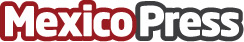 Lanzada en México empresa que optimiza ambientes interiores Fundada por empresaria mexicana, con casa matriz en Miami, The Wellness Habitat Company optimizará residencias, hoteles, hospitales, yates, y otros múltiples espacios en MexicoDatos de contacto:Sabina Covo Covo Boutique PR Agency Nota de prensa publicada en: https://www.mexicopress.com.mx/lanzada-en-mexico-empresa-que-optimiza Categorías: Nutrición Inmobiliaria Interiorismo Emprendedores Consumo http://www.mexicopress.com.mx